SINAVLARDA UYULACAK  KURALLAR:	1-Öğrenciler COVİD-19 kapsamında maske, mesafe ve hijyen kurallarına uygun bir şekilde sınav saatinden önce öğrenci kıyafetiyle sınav salonunda ve sınav düzeninde hazır bulunur.	2-Öğrenciler sınavda kalem, silgi, cetvel vs. gibi dersin türüne göre değişen araç- gereçlerini ve bunların yedeklerini bulundurmak zorundadır. Sınav sırasında diğer öğrencilerden bu araçlar istenmez veya ortak kullanılamaz.       3- Öğrencilerin sınav esnasında sınav yönetmeliğine uygun davranma zorunluluğu vardır.			   31/ 08 / 2021			Bahattin YAŞİN			   Okul Müdürü 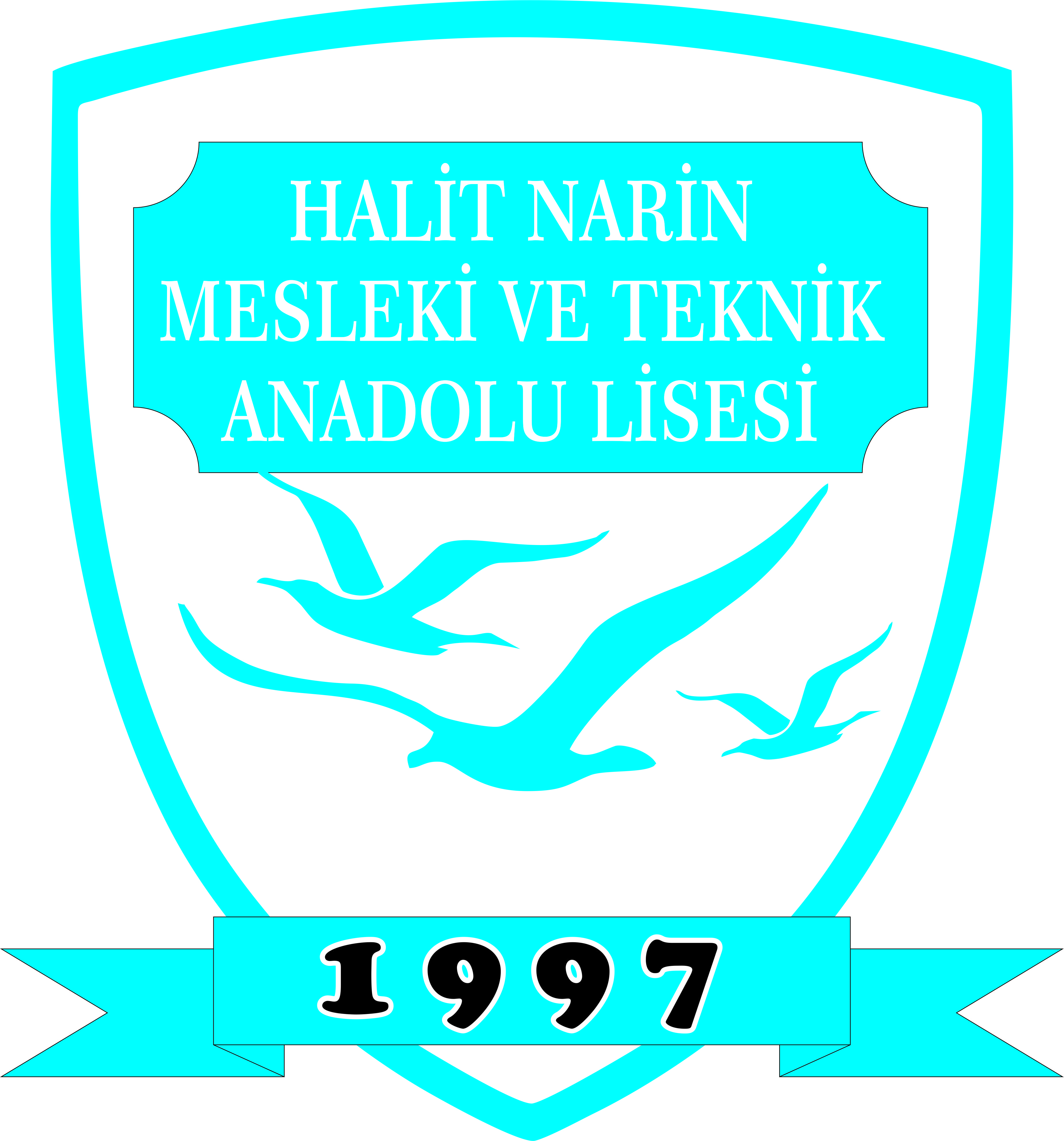 T.C.MARMARİS KAYMAKAMLIĞIİlçe Millî Eğitim MüdürlüğüMarmaris İçmeler Halit Narin Mesleki Ve Teknik Anadolu Lisesi2021– 2022 EĞİTİM VE ÖĞRETİM YILIEYLÜL AYI SORUMLULUK SINAVLARI PROGRAMIT.C.MARMARİS KAYMAKAMLIĞIİlçe Millî Eğitim MüdürlüğüMarmaris İçmeler Halit Narin Mesleki Ve Teknik Anadolu Lisesi2021– 2022 EĞİTİM VE ÖĞRETİM YILIEYLÜL AYI SORUMLULUK SINAVLARI PROGRAMIT.C.MARMARİS KAYMAKAMLIĞIİlçe Millî Eğitim MüdürlüğüMarmaris İçmeler Halit Narin Mesleki Ve Teknik Anadolu Lisesi2021– 2022 EĞİTİM VE ÖĞRETİM YILIEYLÜL AYI SORUMLULUK SINAVLARI PROGRAMIT.C.MARMARİS KAYMAKAMLIĞIİlçe Millî Eğitim MüdürlüğüMarmaris İçmeler Halit Narin Mesleki Ve Teknik Anadolu Lisesi2021– 2022 EĞİTİM VE ÖĞRETİM YILIEYLÜL AYI SORUMLULUK SINAVLARI PROGRAMIT.C.MARMARİS KAYMAKAMLIĞIİlçe Millî Eğitim MüdürlüğüMarmaris İçmeler Halit Narin Mesleki Ve Teknik Anadolu Lisesi2021– 2022 EĞİTİM VE ÖĞRETİM YILIEYLÜL AYI SORUMLULUK SINAVLARI PROGRAMIT.C.MARMARİS KAYMAKAMLIĞIİlçe Millî Eğitim MüdürlüğüMarmaris İçmeler Halit Narin Mesleki Ve Teknik Anadolu Lisesi2021– 2022 EĞİTİM VE ÖĞRETİM YILIEYLÜL AYI SORUMLULUK SINAVLARI PROGRAMI07.09.2021SALI07.09.2021SALI07.09.2021SALI07.09.2021SALI07.09.2021SALI07.09.2021SALIDERS ADIDERS ADISINIFSAATTÜRKOMİSYONMATEMATİKMATEMATİK913:00YazılıDERYA GÖKTEPEMEHMET COŞKUNMATEMATİKMATEMATİK1014:00YazılıDERYA GÖKTEPEMEHMET COŞKUN COĞRAFYACOĞRAFYA915:00Yazılı……………MAHMUT KARADAĞCOĞRAFYACOĞRAFYA1016:00Yazılı……….MAHMUT KARADAĞ